星雲教育獎申請表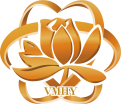 星雲教育獎推薦表　　星雲教育獎繳交資料檢核表被推薦人基本資料被推薦人基本資料被推薦人基本資料被推薦人基本資料被推薦人基本資料被推薦人基本資料被推薦人基本資料被推薦人基本資料申請獎別終生教育奉獻獎終生教育奉獻獎終生教育奉獻獎終生教育奉獻獎終生教育奉獻獎終生教育奉獻獎終生教育奉獻獎申請獎別典範教師獎C.大專校院組C.大專校院組H.高中職組H.高中職組H.高中職組JH.國中組申請獎別典範教師獎E.國小組E.國小組S.特殊教育組S.特殊教育組S.特殊教育組K.幼兒園組姓名性別2吋照片2吋照片生日西元　　年　　月　　日西元　　年　　月　　日年齡2吋照片2吋照片身份證字號2吋照片2吋照片現職單位職稱2吋照片2吋照片聯絡電話（O）：（H）：（O）：（H）：手機E-mail教學年資取得教師（或教保員）資格日期？取得教師（或教保員）資格日期？取得教師（或教保員）資格日期？取得教師（或教保員）資格日期？　　　年　　月　　日　　　年　　月　　日　　　年　　月　　日教學年資服務年資（含教保員）共計？（至2024年3月31日止）服務年資（含教保員）共計？（至2024年3月31日止）服務年資（含教保員）共計？（至2024年3月31日止）服務年資（含教保員）共計？（至2024年3月31日止）　　　年　　個月　　　年　　個月　　　年　　個月教學年資是否退休？是否退休？是否退休？是否退休？　　是　　否　　是　　否　　是　　否通訊地址郵遞區號：-郵遞區號：-郵遞區號：-郵遞區號：-郵遞區號：-郵遞區號：-郵遞區號：-戶籍地址郵遞區號：-郵遞區號：-郵遞區號：-郵遞區號：-郵遞區號：-郵遞區號：-郵遞區號：-任教科目學歷※依近期時序列三項學歷※依近期時序列三項學歷※依近期時序列三項學歷※依近期時序列三項學歷※依近期時序列三項學歷※依近期時序列三項學歷※依近期時序列三項學歷經歷※依近期時序列三項經歷※依近期時序列三項經歷※依近期時序列三項經歷※依近期時序列三項經歷※依近期時序列三項經歷※依近期時序列三項經歷※依近期時序列三項經歷曾獲獎項※依近期時序填寫，包含曾獲頒的獎項※依近期時序填寫，包含曾獲頒的獎項※依近期時序填寫，包含曾獲頒的獎項※依近期時序填寫，包含曾獲頒的獎項※依近期時序填寫，包含曾獲頒的獎項※依近期時序填寫，包含曾獲頒的獎項※依近期時序填寫，包含曾獲頒的獎項推薦人資料推薦人資料推薦人資料姓名（親筆簽名）：姓名（親筆簽名）：服務單位：姓名（親筆簽名）：姓名（親筆簽名）：職稱：聯絡電話：聯絡電話：手機：E－mail：E－mail：E－mail：推薦原因※如本表不敷使用，請自行延伸※如本表不敷使用，請自行延伸繳交資料檢核表繳交資料檢核表繳交資料檢核表□申請表□推薦表須具推薦人親筆簽名□佐證資料以彰顯被推薦人之感人情事、良善之影響力與優良事蹟為主。無須檢附獎狀、聘書及培訓等相關證書。□上網填寫報名系統及上傳檔案網址：http://lnago.com/ADQ5A或掃描下方QRCode□寄出紙本資料紙本資料須有申請表、推薦表及佐證資料備註：紙本資料雙面列印，以15頁為原則，至多20頁（無須附檢核表）。繳交正本1份、影本5份，共計6份（每份須有申請表、推薦表及佐證資料）。以A4紙張，直式橫書。標楷體，標題16級字，其餘以14級字繕打，行距固定行高20點。請以郵局掛號、快捷或超商宅配等服務方式於2024年3月31日前寄至主辦單位。收件地址：11087臺北市信義區松隆路327號10樓收 件 人：星雲教育獎工作小組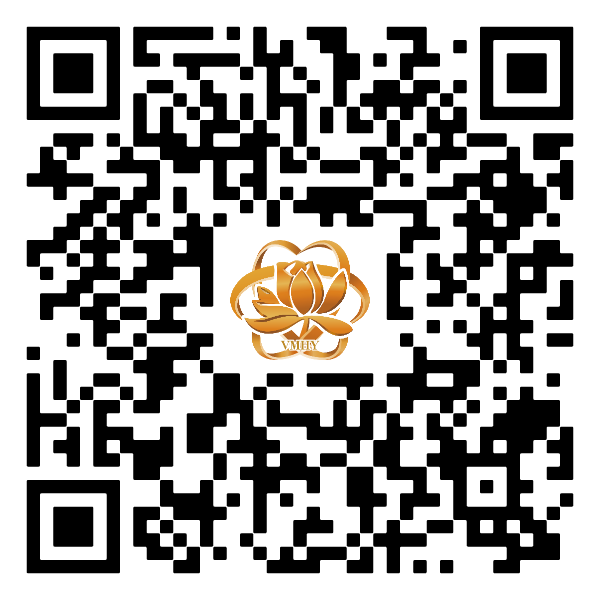 電子郵件：purelandshw02@gmail.com連絡電話：02-2762-9118備註：紙本資料雙面列印，以15頁為原則，至多20頁（無須附檢核表）。繳交正本1份、影本5份，共計6份（每份須有申請表、推薦表及佐證資料）。以A4紙張，直式橫書。標楷體，標題16級字，其餘以14級字繕打，行距固定行高20點。請以郵局掛號、快捷或超商宅配等服務方式於2024年3月31日前寄至主辦單位。收件地址：11087臺北市信義區松隆路327號10樓收 件 人：星雲教育獎工作小組電子郵件：purelandshw02@gmail.com連絡電話：02-2762-9118備註：紙本資料雙面列印，以15頁為原則，至多20頁（無須附檢核表）。繳交正本1份、影本5份，共計6份（每份須有申請表、推薦表及佐證資料）。以A4紙張，直式橫書。標楷體，標題16級字，其餘以14級字繕打，行距固定行高20點。請以郵局掛號、快捷或超商宅配等服務方式於2024年3月31日前寄至主辦單位。收件地址：11087臺北市信義區松隆路327號10樓收 件 人：星雲教育獎工作小組電子郵件：purelandshw02@gmail.com連絡電話：02-2762-9118